ANGLIA IN  BLOOM
MARKING  SHEET
To be used for all main categories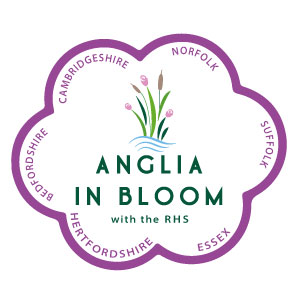  Section A:  
A1. Overall Impression.   Max. 10 points:   
(i)Delivers high impact with excellent attention to detail.  Gives great impression using suitable designs and materials.  Excellent quality							       10-9points
(ii) Most areas have high impact with very good attention detail. Some inconsistencies  8points.
(iii)Good overall impact but not always consistent. Some areas need better designs.      7-6points
(iv) Generally satisfactory but more attention to detail needed to give better impact and improve consistence											         5 pointsA2:  Maintenance of Planted Areas   Max 10 points:
(i) Excellent standards of cultivation, very consistent. Outstanding general care           10-9points
(ii) Standards are very good and maintenance is well managed.				8points
(iii) Standards are good and fairly consistent but some further attention required	       7-6points
(iv)Standards are generally satisfactory but horticultural maintenance needs more
     attention to detail in some areas								5pointsA3:  Plant Selection.  Max 10 points:
(i) Excellent plant selection with extensive year round interest in almost all areas	        10-9points
(ii)Plant selection is very good mostly with ample year round interest                                 8points
(iii)Plant selection generally good but some improvement required, more year round interest can be added												7-6points
(iv)Plant selection satisfactory but more consideration could be given to extend seasons and maintain interest.											  5pointsA4: Plant Quality. Max 10 points:
(i) Plant quality is excellent, plants healthy, vigorous and grown to full potential	          10-9points
(ii)Plant quality very good, mostly healthy plants with a few exceptions			  8points
(iii)Plant quality generally good but not always consistent. Lack of vigour in some areas   7-6points
(iv)Plant quality generally satisfactory but room for improvement				   5pointsSECTION  B: 
B1. Local Identity and Pride of Place Max 10 points:
(i) Excellent impression made about what makes the area unique.  Street furniture, including litter bins and seating is in excellent condition.  Lack of litter/graffiti/gum/flyposting.  Good dog fouling control measures.										          10-9points
(ii)Good impression of sense of place. Street furniture, etc. in very good condition.  Clean and tidy with lack of litter/dog fouling etc.									  8points
(iii)Some efforts to highlight local identity. Street furniture in good condition. Mostly litter and dog fouling free.												7-6points
(iv)Not much evidence of sense of place. Street furniture in variable condition.                   5points
B2. Natural Environment. Max 10 points
(i) Natural environment managed to excellent standard with extensive range of flora and fauna. Nature considered at all times.  Impact of interventions assessed			          10-9points
(ii)Natural environment managed to very good standard with good range of flora and fauna. Some assessment of impact of interventions. Nature considered widely, but could be improved  8points
(iii)Natural environment managed to good standard with range of flora and fauna.  Some efforts made to assess impact of interventions.  Consideration given to nature but could be improved further.												7-6points
(iv) Natural environment managed to a satisfactory standard with some limited range of flora and fauna.  Little effort to assess the impact of interventions and nature is considered over very few activities.  Needs significant improvement in places.						  5points

B3.  Environmental Management.  Max 10 points
(i)Excellent evidence of sustainable gardening practices conservation of resources and minimising negative impacts.  Use of plants/greening solutions to address local environmental issues.  Good composting, recycling, minimising of mains water use.					         10-9points
(ii) Very good evidence of gardening practices, conservation of resources and minimising negative impacts.  Extensive use of plants/greening solutions to address local environmental issues. Some evidence of reduction of use of natural resources						  8points
(iii) Generally good plant quality and management of natural resources but more could be achieved. Some use of plants to address local environmental issues		          7-6points
(iv) Some satisfactory plant quality and management of natural resources.  Little use of plants or greening solutions to address local environmental issues.					 5pointsSECTION  C:
C1. Year Round Activity and Future Commitment.
(i)Excellent evidence of activities taking place throughout the year and of advance planning.  Annual programme of activities is exceptional.						         10-9points
(ii) Very good evidence of year round activities and of advance planning		            8points
(iii)Good evidence of year round activities and of advance planning				7-6points
(iv)Satisfactory evidence of year round activities and planning but improvement needed    5pointsC2. Communication, Education and Awareness
(i) Excellent use of signage, interpretation and evidence of involvement in public awareness and educational programmes. Communications and media involvement are well evidenced  10-9points
(ii)Very good use of signage, interpretation and evidence of involvement in public awareness and educational programmes.  Good evidence of media involvement and communications       8points
(iii)Good use of signage, interpretation and evidence of involvement in public awareness and educational programmes. Some evidence of media and communications.                         7-6points
(iv)Satisfactory use of signage and interpretation and some evidence of involvement in public awareness and educational programmes.  Limited use of media and communications and there is room for  improvement.										   5pointsC3. Support and Funding
(i) Engagement with a range of groups and organisations is excellent and excellent levels of funding to ensure viability of entry.  Excellent local support that is sustainable.	          10-9points
(ii)Very good engagement with local groups and organisations and very good levels of funding that will ensure viability.  Very good local support that is sustainable.				 8points
(iii)Good engagement with local groups and organisations and good levels of funding.  Support in all areas is good with some evidence of sustainability						7-6points
(iv)Satisfactory engagement with local groups and organisations and satisfactory levels of funding. Support in all areas is satisfactory and would be fairly sustainable.				   5points			  Feedback notes  for use  at  Judges’ Surgeries:Section A.  Horticulture.Areas of Achievement:Areas that would have given improved scoreSection B. Environment.Areas of AchievementAreas that would have given improved scoreSection C.  Community.Areas of Achievement
Areas that would have given improved score


Name of Entry:Name of Entry:Name of Entry:Name of Entry:Name of Entry:Name of Entry:Category:							Date of Judging:Category:							Date of Judging:Category:							Date of Judging:Category:							Date of Judging:Category:							Date of Judging:Category:							Date of Judging:Judges:Judges:Judges:Judges:Judges:Judges::A:  HORTICULTURE.  Max 40 points overall:A:  HORTICULTURE.  Max 40 points overall:A:  HORTICULTURE.  Max 40 points overall:A:  HORTICULTURE.  Max 40 points overallLooking for impact, good maintenance of plants and areas, suitability of plants/sustainable and diversity, year round interest, strong healthy plants: see following sheets for full criteriaLooking for impact, good maintenance of plants and areas, suitability of plants/sustainable and diversity, year round interest, strong healthy plants: see following sheets for full criteriaLooking for impact, good maintenance of plants and areas, suitability of plants/sustainable and diversity, year round interest, strong healthy plants: see following sheets for full criteriaLooking for impact, good maintenance of plants and areas, suitability of plants/sustainable and diversity, year round interest, strong healthy plants: see following sheets for full criteriaA1:A2:A3:A4:TOTAL  POINTS  AWARDED   FOR  SECTION A:   TOTAL  POINTS  AWARDED   FOR  SECTION A:   TOTAL  POINTS  AWARDED   FOR  SECTION A:   TOTAL  POINTS  AWARDED   FOR  SECTION A:   B:  ENVIRONMENT.  Max 30 points overallB:  ENVIRONMENT.  Max 30 points overallB:  ENVIRONMENT.  Max 30 points overallLooking for good sense of place celebrating local heritage, hard landscaping, art signage and interpretation, street furniture, absence of litter etc. see following sheets for full criteriaLooking for good sense of place celebrating local heritage, hard landscaping, art signage and interpretation, street furniture, absence of litter etc. see following sheets for full criteriaLooking for good sense of place celebrating local heritage, hard landscaping, art signage and interpretation, street furniture, absence of litter etc. see following sheets for full criteria B1:B2:B3:			TOTAL  POINTS  AWARDED  FOR  SECTION  B:TOTAL  POINTS  AWARDED  FOR  SECTION  B:TOTAL  POINTS  AWARDED  FOR  SECTION  B:C:   COMMUNITY.  Max 30 points overallC:   COMMUNITY.  Max 30 points overallC:   COMMUNITY.  Max 30 points overall Looking for evidence of year round activity with good engagement with young people        and other local organisations, good local support and plans for fundraising.  Planning for future. see following sheets for full criteria Looking for evidence of year round activity with good engagement with young people        and other local organisations, good local support and plans for fundraising.  Planning for future. see following sheets for full criteria Looking for evidence of year round activity with good engagement with young people        and other local organisations, good local support and plans for fundraising.  Planning for future. see following sheets for full criteriaC1:C2:C3TOTAL  POINTS  AWARDED  FOR  SECTION  C:	TOTAL  POINTS  AWARDED  FOR  SECTION  C:	TOTAL  POINTS  AWARDED  FOR  SECTION  C:	  JUDGES  NOTES:               JUDGES  NOTES:               JUDGES  NOTES:               JUDGES  NOTES:               JUDGES  NOTES:             